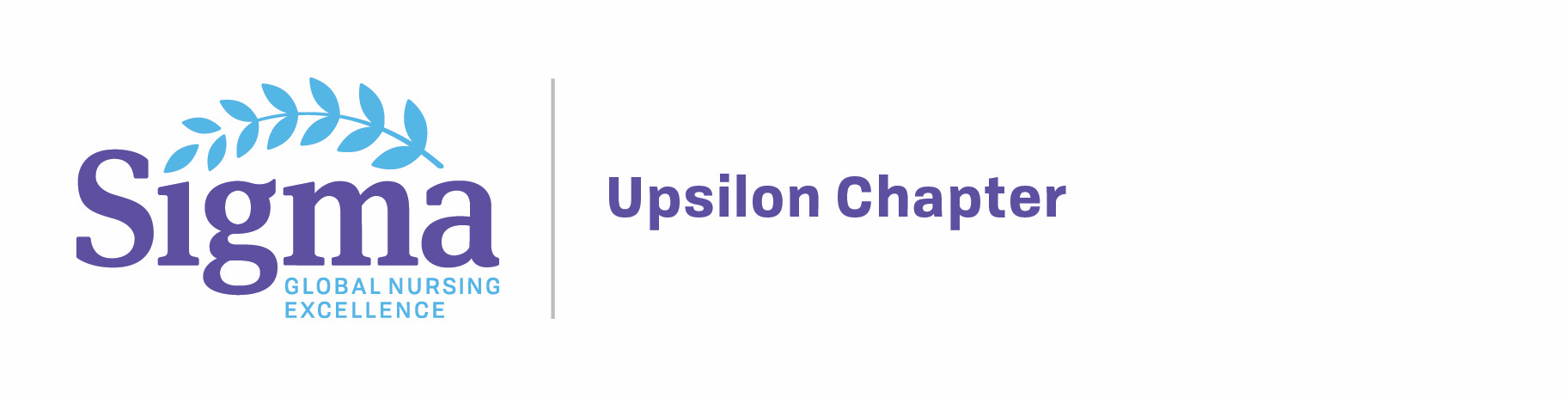 NYU Rory Meyers College of Nursing433 First Avenue, 6th FloorNew York, New York 10010Nursing Student Scholarship AwardPurposeThe purpose of the Scholarship Award is to encourage and support members and potential members of the Upsilon Chapter who demonstrate leadership and scholarship.Scholarship FundThe amount of funds requested, the number of requests and the availability of monies in the chapter scholarship fund will determine the amount of a scholarship.  Scholarships awarded are up to $1500.  There will be a competitive basis for fund allocation reviewing the following criteria:Quality of written goals;Contribution or potential contribution to nursing and public benefit; andScholarship fund budget and number of proposals submitted.Scholarships, Grants, and Awards CommitteeThe Scholarship, Grants, and Awards Committee consists of a chairperson and other members as designated by the Board of Directors. The committee receives and evaluates applications and makes recommendations to the Board of Directors for award approval. Presentation of awards will be made at the Induction Ceremony. ExpectationsScholarship recipients are expected to maintain membership within Upsilon Chapter and to contribute to the Upsilon chapter through attendance of board meetings, submission of articles to the newsletter or presentation at Upsilon chapter events.  Award Criteria and Eligibility:Baccalaureate Students (Traditional and Accelerated Students)Must be enrolled in the NYU Rory Meyers College of Nursing on a full time basis. Must have attained an overall grade point average of 3.5 and no incomplete grades.Must be able to demonstrated involvement in activities within NYU College of Nursing, the University or community and overall leadership activities. Must have at least one semester left to be eligible in using the award.Graduate StudentsMust be enrolled in an accredited nursing graduate program on a full time or part-time basis. Must have completed at least one-fourth of the required nursing courses. Must be eligible and accepted into Upsilon Chapter of Sigma Theta Tau International Honor Society of Nursing. Must have attained an overall grade point average of 3.5 and no incomplete grades.Must demonstrate accomplishment and leadership in professional and community activities. Application GuidelinesApplicants are responsible for submitting a complete application packet. Incomplete packets will not be considered.All applications must include the following:A completed Application Form (see attached).An official school transcript.A personal statement (not to exceed 2 pages) in narrative form, which will include professional and /or community activities within the past three years. Specify the type of activity, participation (e.g. elected or voluntary, committee member or individual participant), specify tasks, projects, roles, outcomes and goals accomplished. Current resume/curriculum vitae (limited to 2 pages).Two letters of recommendation documenting contributions to professional, community and/or scholarly activities. All materials are due no later than 5:00 pm on the application due date. Materials must be submitted electronically to the Scholarships, Grants, and Awards Committee at:scholarships.upsilon@gmail.comPlease direct questions to the Scholarships, Grants, and Awards Committee at: scholarships.upsilon@gmail.comAward recipients will be notified by March. Award presentations will be made during the Upsilon Annual Induction and Awards Ceremony in April. 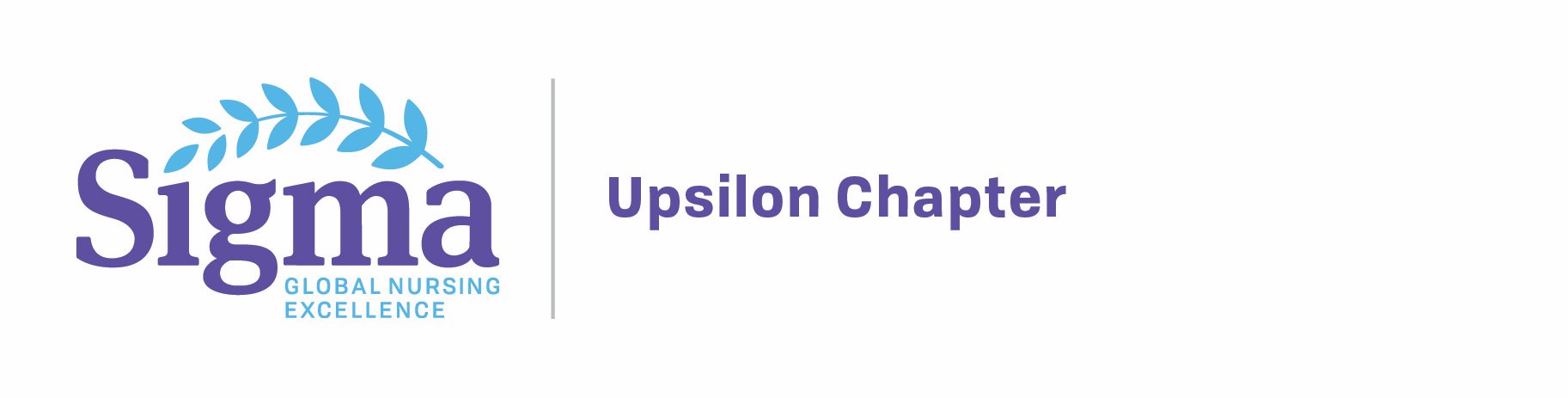 Nursing Student Scholarship Award ApplicationGeneral Information:Education:Undergraduate Student Applicant Certification:I do hereby agree to maintain the highest standards of professionalism and integrity throughout my academic tenure at the NYU Rory Meyers College of Nursing. I also agree to maintain a minimum of a 3.5 GPA and apply for induction into Upsilon Chapter of The Honor Society of Nursing, Sigma Theta Tau International when I am eligible.Graduate Student Applicant Certification:I do hereby agree to maintain membership within Upsilon Chapter of The Honor Society of Nursing, Sigma Theta Tau International and to contribute to the Upsilon Chapter through attendance at meetings and events. I also agree to maintain the highest standards of professionalism and integrity throughout my academic tenure.Review of Student Records (All Students):I do hereby agree for the Awards Committee to review my student/academic records. Name:School Address:Permanent Address:Home Phone:Cell Phone:Email Address:InstitutionDates AttendedDegreeHonorsSignature:Date:Signature:Date:Signature:Date: